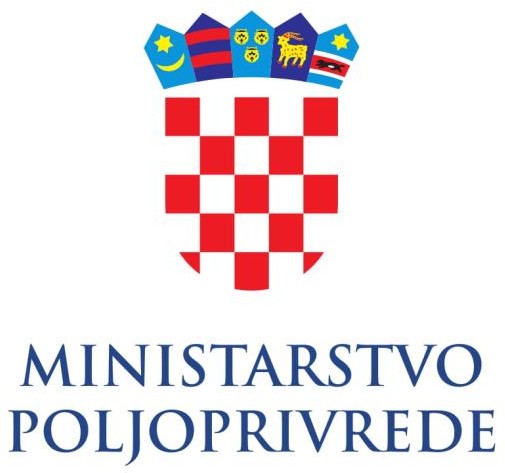 PRIJEDLOG IZMJENA PROGRAMA POTPORE ZA SUFINANCIRANJE RADA UZGOJNIH UDRUŽENJA U PODRUČJU STOČARSTVA ZA RAZDOBLJE 2021. – 2023. GODINE,Zagreb, rujan 2022. godinePRIJEDLOG IZMJENA PROGRAMA POTPORE ZA SUFINANCIRANJE RADA UZGOJNIH UDRUŽENJA U PODRUČJU STOČARSTVA ZA RAZDOBLJE 2021. – 2023. GODINEI.U Programu potpore za sufinanciranje rada uzgojnih udruženja u području stočarstva za razdoblje 2021. – 2023. godine, koji je donesen Odlukom Vlade Republike Hrvatske KLASA: 022-03/21-04/293, URBROJ: 50301-05/14-21-3 od 26. kolovoza 2021. godine, točka 3. mijenja se i glasi:	„3. FINANCIJSKA SREDSTVA ZA PROVEDBU  PROGRAMAPotpora opisana u ovom Programu dodjeljuje se uzgojnim udruženjima koja ispunjavaju uvjete prihvatljivog korisnika potpore navedenog u poglavlju 2.5. ovog Programa, a financirat će se iz Državnog proračuna Republike Hrvatske za 2021. godinu i projekcija za 2022. i 2023. godinu i iz Državnog proračuna Republike Hrvatske za 2022. godinu i projekcija za 2023. i 2024. godinu, sa proračunske glave 06005 Ministarstva poljoprivrede, aktivnost A650126 Sufinanciranje rada uzgojnih udruženja, u iznosu od 1.900.000,00 kuna za 2021. godinu, 3.000.000,00 kuna za 2022. i 2.000.000,00 kuna za 2023. godinu provedbe Programa. Financijska sredstva za provedbu izmjena Programa u 2022. godini u iznosu od 3.000.000,00 kuna osigurana su u Državnom proračunu Republike Hrvatske za 2022. godinu unutar glave 06005 Ministarstva poljoprivrede, aktivnost A650126 Sufinanciranje rada uzgojnih udruženja.IZNOS SUFINANCIRANJA RADA UZGOJNIH UDRUŽENJAIznosi, kojima Republika Hrvatska putem Ministarstva sufinancira rad uzgojnih udruženja, definirani su razvrstavanjem udruga u skladu s člankom 3. stavkom 2. Pravilnika o sadržaju vođenja registra udruga Republike Hrvatske i Registra stranih udruga u Republici Hrvatskoj (»Narodne novine«, broj 4/15), prema kojem sva uzgojna udruženja u Republici Hrvatskoj koja su nositelji uzgojnih programa možemo klasificirati u dvije skupine: udruge i savezi udruga.Udruge koje su članice saveza udruga nemaju pravo samostalno ostvarivati financijsku potporu iz ovoga Programa.Iznos sredstava sufinanciranja kojima Ministarstvo sufinancira rad uzgojnih udruženja, nositelja uzgojnog/ih programa kroz ovaj Program iznosi do 90 %, a najviše:do 100.000,00 kn za udrugedo 500.000,00 kn za saveze udruga.Iznosi prihvatljivih troškova od ukupno dodijeljenih sredstava prema obliku, udjelu i najvećem prihvatljivom iznosu prema točkama Programa prikazani su u Tablici 1.Tablica 1. Iznos prihvatljivih troškova dodijeljenih sredstava prema obliku uzgojnih udruženja prema udjelu i najvećem prihvatljivom iznosu prema točkama Programa:Ako se nakon zaprimanja svih pristiglih zahtjeva koji zadovoljavaju kriterije za sufinanciranje utvrdi da je ukupni iznos zahtjeva veći od iznosa osiguranog u Državnom proračunu za ovu namjenu, Ministarstvo će jedinstvenom Odlukom po prihvatljivim korisnicima, proporcionalno umanjiti jedinične iznose sredstava sufinanciranja iz ovog Programa.KRITERIJI ZA ODOBRAVANJE SREDSTAVA SUFINANCIRANJA RADA UZGOJNIH UDRUŽENJAVisina iznosa sufinanciranja određuje se na temelju glavnog i dodatnih kriterija definiranih u ovom Programu.Glavni kriterij je ima li uzgojno udruženje status udruge više razine (savez udruga) ili niže razine (udruga), što se dokazuje uvidom u Ispis iz Registra udruga Republike Hrvatske.3.2.1. GLAVNI KRITERIJU skladu s glavnim kriterijem kojem ustrojbenom obliku udruženje pripada, definiran je osnovni najveći iznos sufinanciranja, kako slijedi:savez udruga: 240.000,00 kn udruga: 50.000,00 kn.3.2.2. DODATNI KRITERIJIOvisno o obliku udruženja različito su definirani dodatni kriteriji za saveze udruga i udruge koji određuju drugi dio iznosa potpore, a koji se pribrajaju osnovnom iznosu potpore.Dodatni kriteriji za saveze udruga su:geografska rasprostranjenost populacije domaćih životinja obuhvaćena uzgojnim programom/ima na:do 5 županija: 10.000,00 kn do 10 županija: 20.000,00 kn preko 10 županija: 30.000,00 kn.*broj zaposlenika angažiranih na poslovima provedbe uzgojnog/ih programa do 50.000,00 kn po jednom zaposleniku.veličina populacije domaćih životinja na koju se implicira provedba uzgojnog/ih programa izražena u broju uvjetnih grla (UG):do 30000 UG: 20.000,00 kn od 30000 do 60000 UG: 40.000,00 kn više od 60000 UG: 60.000,00 kn.Dodatni kriteriji za udruge su:geografska rasprostranjenost populacije domaćih životinja obuhvaćena uzgojnim programom/ima na:do 3 županije: 5.000,00 kn 4 i više županija: 15.000,00 kn.*zaposlen djelatnik angažiran na poslovima provedbe uzgojnog/ih programa po udruzi do 50.000,00 kn.Ukupan iznos odobrenog sufinanciranja rada uzgojnog udruženja po podnesenom zahtjevu čini osnovni udio potpore definiran glavnim kriterijem i iznos definiran na temelju dodatnih kriterija.*Zaposlenik prihvatljiv za ostvarivanje dodatnog dijela potpore (za saveze udruga i udruge) je onaj koji je zaposlen (na puno ili dio radnog vremena) na poslovima provedbe uzgojnih programa zaključno s danom podnošenja zahtjeva, što se dokazuje ugovorom o radu i elektroničkim zapisom o radnom stažu Hrvatskog zavoda za mirovinsko osiguranje.Ugovor o radu mora biti sklopljen do datuma podnošenja zahtjeva, na neodređeno vrijeme ili na razdoblje trajanja programa za koje je podnesen zahtjev za sufinanciranje (do jedne godine).“Mjera sufinanciranjaVrsta troškovaNajveći mogući iznosNajveći mogući iznosMjera sufinanciranjaVrsta troškovaprihvatljivih sredstava po točkiprihvatljivih sredstava po točkiMjera sufinanciranjaVrsta troškovasavez udruga doudruga doMjera sufinanciranjaVrsta troškovakunakunaPotpora mjera a) (do 100 % dodijeljenih sredstava)Administrativni troškovi ustrojavanja i daljnjeg vođenja matičnih knjiga500.000,00100.000,00Potpora mjera b) (do 70 % dodijeljenih sredstava)Troškovi ispitivanja koja provode uzgojna udruženja ili koje treće strane provode u njihovo ime, radi utvrđivanja genetske kakvoće ili prinosa stoke, uz iznimku provjera koje provodi vlasnik stoke kao i rutinskih provjera kakvoće mlijeka350.000,0070.000,00Potpora mjera c) (do 30 % dodijeljenih sredstava)Troškovi edukacije i informiranja uzgajivača stoke o provedbi uzgojnih programa150.000,0030.000,00Potpora mjera d) (do 10 % dodijeljenih sredstava)Sudjelovanje u radu nacionalnih i međunarodnih organizacija i skupova iz područja provedbe i predstavljanja uzgojno - selekcijskog rada u stočarstvu50.000,0010.000,00